Do wszystkich zainteresowanychDotyczy postępowania prowadzonego w trybie podstawowym nr ZP-8/2021 pn. „Rozbudowa drogi powiatowej nr 2420W (ul. Wiślana) w rejonie skrzyżowania z ul. Długą w Łomiankach w ramach zadania inwestycyjnego pn.: „ Rozbudowa skrzyżowania drogi powiatowej nr 2420W – ul. Wiślana z drogą gminną ul. Długa, gm. Łomianki”Działając zgodnie z art. 222 ust. 4 ustawy Prawo zamówień publicznych (Dz. U. z 2019 r. poz. 2019 ze. Zm.) Zamawiający informuje, że na sfinansowanie zamówienia zamierza przeznaczyć kwotę 413.480,00 zł brutto.e-mail: sekretariat@zdp.pwz.ple-mail: sekretariat@zdp.pwz.plwww.zdp.pwz.plwww.zdp.pwz.pl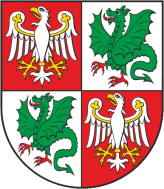 Zarząd Dróg Powiatowych                                                                                           05-850 Ożarów Mazowiecki, ul. Poznańska 300Zarząd Dróg Powiatowych                                                                                           05-850 Ożarów Mazowiecki, ul. Poznańska 300Zarząd Dróg Powiatowych                                                                                           05-850 Ożarów Mazowiecki, ul. Poznańska 300Zarząd Dróg Powiatowych                                                                                           05-850 Ożarów Mazowiecki, ul. Poznańska 300Tel./Fax    (+22) 722-13-80           Tel..            (+22) 722-11-81REGON 014900974NIP 527-218-53-41Konto nr 57 1240 6973 1111 0010 8712 9374Bank Pekao S.A.Konto nr 57 1240 6973 1111 0010 8712 9374Bank Pekao S.A.Wasz znak:Nasz znak:                                      Nr pisma:ZP-8/2021Data:23.08.2021 r.